Удостоверение качества и безопасностидля комбикормовой продукции (ГОСТ Р 51849-2001)                    №011                                                                                                                                   Состав рецепта:Наименование изготовителя (поставщика):Наименование потребителя (заказчика):                                                                          подпись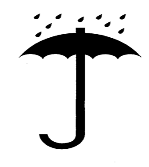                                                                                                      МПУдостоверение качества и безопасностидля комбикормовой продукции (ГОСТ Р 51849-2001)                    №012                                                                                                                                   Состав рецепта:Наименование изготовителя (поставщика):Наименование потребителя (заказчика):                                                                          подпись                                                                                                     МПНаименование продукцииСК  (101)Смесь кормовая для сельскохозяйственных животных Код продукции по ОКП92 9600Обменная энергия Ккал/100гр245Гарантируемые показатели, %Сырой протеин, мин12,00Сырая клетчатка, макс8,02Сырой жир, минЛизин, минМетионин+Цистин, минCa, мин3,01P,мин0,42NaCl, мин0,45Влажность, макс13Дополнительная информацияТУ 9296-002-13798436Ячмень, кормовой зернопродукт ячменный (1 кат), жмых подсолнечный, отруби пшеничные,мука известняковая, соль поваренная.ООО «Белгородские корма», Белгородская область, Старооскольский р-н, с.КотовоДата изготовленияСрок хранения1 месяцКоличество местМасса нетто партии, кгСертификат соответствияРОСС RU.АГ98.Н13615Наименование продукцииСК (103)Смесь кормовая для сельскохозяйственных животныхКод продукции по ОКП92 9600Обменная энергия Ккал/100гр272Гарантируемые показатели, %Сырой протеин, мин13,4Сырая клетчатка, макс8,35Сырой жир, минЛизин, минМетионин, минCa, мин3,25P,мин0,44NaCl, мин0,47Влажность, макс13Дополнительная информацияТУ 9296-002-13798436Ячмень, кукуруза, жмых подсолнечный, отруби пшеничные, кормовой зернопродукт ячм (1 кат),мука известняковая, соль поваренная.ООО «Белгородские корма», Белгородская область, Старооскольский р-н, с.КотовоДата изготовленияСрок хранения1 месяцКоличество местМасса нетто партии, кгСертификат соответствияРОСС RU.АГ98.Н13615